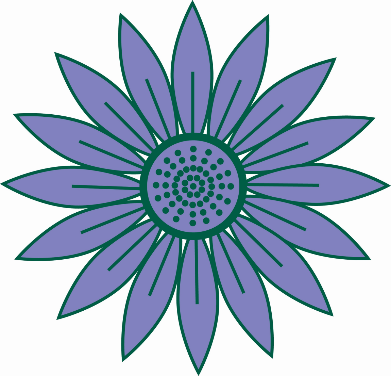 PART 2 : COMPETENCYProtection of childrenDisclosure of criminal background is required of those with substantial access to children.You are required to give details as this post, for which you are applying, is exempt from the provisions of Section 4(2) of the Rehabilitation of Offenders Act 1974 by virtue of the Rehabilitation of Offenders Act 1974 (Exceptions) (Amendment) order 1986. A subsequent offer of appointment will be dependent upon the completion of a satisfactory Enhanced Criminal Records Bureau check.Data Protection StatementI hereby give my consent for KCC or the school to which this application relates if not a KCC controlled school to process and retain on file information (including health and ethnic data) contained on this form and in accompanying documents. This is required for recruitment purposes, the payment of staff and the prevention and detection of fraud. This information may be shared with third party organisations including, but not exclusive to, payroll providers, the CRB, the police and other third parties as defined by the Data Protection Act 1998 and related legislation. All information will be dealt with in accordance with data protection legislation.DeclarationI declare that the information I have given in this application is accurate and true. I understand that providing misleading or false information will disqualify me from appointment OR, if appointed, may result in my dismissal.Please return your completed application form to:  Mayfield Grammar School, GravesendPelham RoadGravesendKentDA11 0JEPART 3 : EQUAL OPPORTUNITIES MONITORING	This section of the form is CONFIDENTIAL and will be detached from your application prior to interview.Mayfield Grammar School recognises and actively promotes the benefits of a diverse workforce and                                           is committed to treating all employees with dignity and respect regardless of race, gender, disability, age, sexual orientation, religion or belief.  We therefore welcome applications from all sections of the community.How did you become aware of this vacancy?	Media: 	Date:Reference: Employment HistoryPlease give details of all jobs held after the age of 18, including part time and unpaid work, starting with your current or most recent employer. Please explain any gaps.When giving details of school employment please include the age range, approximate school roll number and school type i.e. maintained, independent, foundation.(Continue on a separate sheet if necessary giving page number and title heading)If you are successful in your application, would you require a work permit prior to taking up employment?Yes  	   No Disability StatementMayfield Grammar School aims to be a fair employer and is committed to equal opportunity for disabled people. Applications from disabled people are welcome. If you are offered an interview, we have a policy of providing appropriate access and equipment to ensure that disabled people are considered on an equal basis. If you would like any further assistance or advice about this application we will try to help.